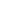 December 12, 2019 Monthly Meeting Agenda9:30am-12:30pmSt. Mary’s, Toledo WA
 9:30am Introductions, review agenda – Taylor, All1st: __________ 2nd: __________ Motion: __________
Business Meeting:Review/approve meeting notes – All1st: __________ 2nd: __________ Motion: __________Treasurer’s Report – David Owen1st: __________ 2nd: __________ Motion: __________10:00 Forest Service Updates
Kraus Ridge and Planning UpdatesYellow Jacket Startup
10:30 Programming Meeting:Grants and Reporting StatusExecutive Director/ Coordinator Applicant/Interviews Select annual meeting datesEstablish a subcommittee for integrated planning process Establish a subcommittee to review grants/budgets.Discuss Packwood Trails Partnership letter of support12:00pm Roundtable UpdatesUpcoming Meetings & Events: Dec 12 – Monthly meeting, 9:30 am – 12:30 pmDec TBD – Coordinator interviews, first round. Jan 9 – Monthly meeting, 9:30 am – 12:30 pm. January or February – two-day annual meetingMarch 12 – Monthly meeting, 9:30 am – 12:30 pm